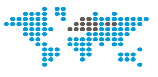 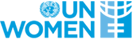 UN Women Strategic Note 2022-2025UN WOMEN Uganda COUNTRY OFFICESN REPORT 2022The report includes:Development results framework (DRF)










Report Date: 2/11/2022Impact1
Inclusive Governance & Gender sensitive Peace & SecurityImpact1
Inclusive Governance & Gender sensitive Peace & SecurityRelated UN-Women SP Impact Area: 
Related UNDAF/ CCPD priority: By 2025, Uganda has inclusive and accountable governance systems and people are empowered, engaged and enjoy human rights, peace, justice and security.
Related national development priorities:Related UN-Women SP Impact Area: 
Related UNDAF/ CCPD priority: By 2025, Uganda has inclusive and accountable governance systems and people are empowered, engaged and enjoy human rights, peace, justice and security.
Related national development priorities:Related UN-Women SP Impact Area: 
Related UNDAF/ CCPD priority: By 2025, Uganda has inclusive and accountable governance systems and people are empowered, engaged and enjoy human rights, peace, justice and security.
Related national development priorities:Related UN-Women SP Impact Area: 
Related UNDAF/ CCPD priority: By 2025, Uganda has inclusive and accountable governance systems and people are empowered, engaged and enjoy human rights, peace, justice and security.
Related national development priorities:Related UN-Women SP Impact Area: 
Related UNDAF/ CCPD priority: By 2025, Uganda has inclusive and accountable governance systems and people are empowered, engaged and enjoy human rights, peace, justice and security.
Related national development priorities:Related UN-Women SP Impact Area: 
Related UNDAF/ CCPD priority: By 2025, Uganda has inclusive and accountable governance systems and people are empowered, engaged and enjoy human rights, peace, justice and security.
Related national development priorities:Year
2022Year
2023Year
2024Year
2025TotalOutcome 1.1
Inclusive and Accountable Governance and Women’s Access to Justice

Related SP Outcome/Output:


Output 1.1.1
Institutions and systems at national and sub-national levels are effective and accountable in line with national, regional and international obligations and commitments.Indicator 1.1.1A:  Number of policy and legal frameworks developed and implemented for promotion of democracy, accountability, equal opportunities, and pro-poor growth in line with international human rights standards, obligations, and commitments

Targets: 
Value: 5
Target Year: 2025

Baseline: 
Value: 0 Year: 2021
Source: Annual Reports

Indicator 1.1.1B:  Number of State and Non state actors supported to assess progress in implementation of the BPFoA and other global normative and policy frameworks

Targets: 
Value: 35
Target Year: 2025

Baseline: 
Value: 18 Year: 2021
Source: Annual Reports

0.00
(core)

354,029.00
(non-core)

0.00
(core)

354,029.00
(non-core)

0.00
(core)

0.00
(non-core)

0.00
(core)

0.00
(non-core)

0.00
(core)

708,058.00
(non-core)Outcome 1.1
Inclusive and Accountable Governance and Women’s Access to Justice

Related SP Outcome/Output:


Output 1.1.2
Strengthened capacity of people especially marginalized and vulnerable groups to participate and benefit from governance and development at all levels.Indicator 1.1.2A:  Proportion of voter turnout by elective category and electoral levels [i.e., youth, constituency representatives, workers unions, PWDS, elderly …] disaggregated by sex

Targets: 
Value: 72
Target Year: 2025

Baseline: 
Value: 59.4% Year: 2021
Source: Reports

Indicator 1.1.2B:  No. of women and girls by category whose capacity has been strengthened to engage on elective politics and other governance processes with UN Women’s support

Targets: 
Value: 1000
Target Year: 2025

Baseline: 
Value: 250 Year: 2021
Source: Reports

0.00
(core)

1,521,918.00
(non-core)

0.00
(core)

1,421,918.00
(non-core)

0.00
(core)

0.00
(non-core)

0.00
(core)

0.00
(non-core)

0.00
(core)

2,943,836.00
(non-core)Outcome 1.2
Women’s Rights, Gender Responsive Peace, and security

Related SP Outcome/Output:


Output 1.2.1
Capacity of state and non-state actors at local, national, and regional levels strengthened to sustain peace and security.Indicator 1.2.1A:  Proportion of public with confidence in the security system

Targets: 
Value: 80
Target Year: 2025

Baseline: 
Value: 72 Year: 2020
Source: Reports

Indicator 1.2.1B:  Existence of a functional infrastructure for peace (National coordination structure for NAP implementation, District peace structures, CEWERU)

Targets: 
Value: Satisfactory
Target Year: 2025

Baseline: 
Value: Fair Year: 2021
Source: Reports

Indicator 1.2.1C:  No. of institutions of the justice and security sectors with strengthened capacity to mainstream gender perspectives and promote the rights of women and girls in conflict, post conflict and other crisis situations

Targets: 
Value: 5
Target Year: 2025

Baseline: 
Value: 2 Year: 2021
Source: Annual reports

Indicator 1.2.1D:  Proportion of NAP III budget that has been funded with UN Women CO

Targets: 
Value: 50
Target Year: 2025

Baseline: 
Value: 4 Year: 2021
Source: Annual reports

0.00
(core)

4,233,064.00
(non-core)

0.00
(core)

4,233,064.00
(non-core)

0.00
(core)

0.00
(non-core)

0.00
(core)

0.00
(non-core)

0.00
(core)

8,466,128.00
(non-core)Total Resources for outcome 1.1 (core and non-core)Total Resources for outcome 1.1 (core and non-core)Total Resources for outcome 1.1 (core and non-core)0.00
(core)

1,875,947.00
(non-core)0.00
(core)

1,775,947.00
(non-core)0.00
(core)

0.00
(non-core)0.00
(core)

0.00
(non-core)0.00
(core)

3,651,894.00
(non-core)Total Resources for outcome 1.2 (core and non-core)Total Resources for outcome 1.2 (core and non-core)Total Resources for outcome 1.2 (core and non-core)0.00
(core)

4,233,064.00
(non-core)0.00
(core)

4,233,064.00
(non-core)0.00
(core)

0.00
(non-core)0.00
(core)

0.00
(non-core)0.00
(core)

8,466,128.00
(non-core)Total Resources for impact area 1Total Resources for impact area 1Total Resources for impact area 10.00
(core)

6,109,011.00
(non-core)0.00
(core)

6,009,011.00
(non-core)0.00
(core)

0.00
(non-core)0.00
(core)

0.00
(non-core)0.00
(core)

12,118,022.00
(non-core)Impact2
Shared Prosperity in a Healthy Environment for all Women & GirlsImpact2
Shared Prosperity in a Healthy Environment for all Women & GirlsRelated UN-Women SP Impact Area: 
Related UNDAF/ CCPD priority: (a) By 2025, people especially the marginalized and vulnerable, benefit from increased productivity, decent employment and equal rights to resources; (b) By 2025, Uganda’s natural resources and environment are sustainably managed, protected and people especially the vulnerable and marginalized, have the capacity to mitigate and adapt to climate change and disaster risks
Related national development priorities:Related UN-Women SP Impact Area: 
Related UNDAF/ CCPD priority: (a) By 2025, people especially the marginalized and vulnerable, benefit from increased productivity, decent employment and equal rights to resources; (b) By 2025, Uganda’s natural resources and environment are sustainably managed, protected and people especially the vulnerable and marginalized, have the capacity to mitigate and adapt to climate change and disaster risks
Related national development priorities:Related UN-Women SP Impact Area: 
Related UNDAF/ CCPD priority: (a) By 2025, people especially the marginalized and vulnerable, benefit from increased productivity, decent employment and equal rights to resources; (b) By 2025, Uganda’s natural resources and environment are sustainably managed, protected and people especially the vulnerable and marginalized, have the capacity to mitigate and adapt to climate change and disaster risks
Related national development priorities:Related UN-Women SP Impact Area: 
Related UNDAF/ CCPD priority: (a) By 2025, people especially the marginalized and vulnerable, benefit from increased productivity, decent employment and equal rights to resources; (b) By 2025, Uganda’s natural resources and environment are sustainably managed, protected and people especially the vulnerable and marginalized, have the capacity to mitigate and adapt to climate change and disaster risks
Related national development priorities:Related UN-Women SP Impact Area: 
Related UNDAF/ CCPD priority: (a) By 2025, people especially the marginalized and vulnerable, benefit from increased productivity, decent employment and equal rights to resources; (b) By 2025, Uganda’s natural resources and environment are sustainably managed, protected and people especially the vulnerable and marginalized, have the capacity to mitigate and adapt to climate change and disaster risks
Related national development priorities:Related UN-Women SP Impact Area: 
Related UNDAF/ CCPD priority: (a) By 2025, people especially the marginalized and vulnerable, benefit from increased productivity, decent employment and equal rights to resources; (b) By 2025, Uganda’s natural resources and environment are sustainably managed, protected and people especially the vulnerable and marginalized, have the capacity to mitigate and adapt to climate change and disaster risks
Related national development priorities:Year
2022Year
2023Year
2024Year
2025TotalOutcome 2.1
Women have increased productivity, income and access to resources

Related SP Outcome/Output:


Output 2.1.1
Strengthened capacity of institutions and people, especially the vulnerable and marginalized, to promote the delivery and adoption of integrated, innovative, equitable and inclusive strategies for improved productivity, value chain enhancement and market accessIndicator 2.1.1A:  Number of women entrepreneurs and businesses that have gained business skills for competitiveness

Targets: 
Value: 8000
Target Year: 2025

Baseline: 
Value: 1500 Year: 2022
Source: Annual Reports

Indicator 2.1.1B:  Number of Government institutions supported to make their procurement systems more gender responsive

Targets: 
Value: 5
Target Year: 2025

Baseline: 
Value: 0 Year: 2021
Source: Annual Report

0.00
(core)

656,119.00
(non-core)

0.00
(core)

656,119.00
(non-core)

0.00
(core)

0.00
(non-core)

0.00
(core)

0.00
(non-core)

0.00
(core)

1,312,238.00
(non-core)Outcome 2.1
Women have increased productivity, income and access to resources

Related SP Outcome/Output:


Output 2.1.2
People, especially women and youth, have improved access to and utilize innovative practices, technology, finances, natural and productive resources for decent employment and livelihoodsIndicator 2.1.2A:  Number of new and/or improved gender-responsive policies on land developed and/or being implemented with the support of UN-Women

Targets: 
Value: 1
Target Year: 2025

Baseline: 
Value: 0 Year: 2021
Source: Annual reports

Indicator 2.1.2B:  Number of women and girls supported to understand their land rights and know where to pursue them

Targets: 
Value: 800
Target Year: 2025

Baseline: 
Value: 100 Year: 2020
Source: Reports

0.00
(core)

30,000.00
(non-core)

0.00
(core)

30,000.00
(non-core)

0.00
(core)

0.00
(non-core)

0.00
(core)

0.00
(non-core)

0.00
(core)

60,000.00
(non-core)Outcome 2.1
Women have increased productivity, income and access to resources

Related SP Outcome/Output:


Output 2.1.3
Strengthened capacity of public and private sector organizations to increase investments in productive sectors and develop and implement responsive policies and regulations0.00
(core)

40,000.00
(non-core)

0.00
(core)

40,000.00
(non-core)

0.00
(core)

0.00
(non-core)

0.00
(core)

0.00
(non-core)

0.00
(core)

80,000.00
(non-core)Outcome 2.2
Vulnerable women have the capacity to mitigate and adapt to CC & DRs

Related SP Outcome/Output:


Output 2.2.1
Strengthened capacity of public and private institutions and communities to sustainably manage natural resources and protect vital ecosystems0.00
(core)

300,000.00
(non-core)

0.00
(core)

300,000.00
(non-core)

0.00
(core)

0.00
(non-core)

0.00
(core)

0.00
(non-core)

0.00
(core)

600,000.00
(non-core)Outcome 2.2
Vulnerable women have the capacity to mitigate and adapt to CC & DRs

Related SP Outcome/Output:


Output 2.2.2
Enhanced capacity of institutions and communities to mitigate and adapt to climate change and disaster risksIndicator 2.2.2A:  Proportion of women farmers who have adopted CSA technologies through UN Women support

Targets: 
Value: 40
Target Year: 2025

Baseline: 
Value: 0 Year: 2021
Source: Annual Reports

0.00
(core)

300,000.00
(non-core)

0.00
(core)

300,000.00
(non-core)

0.00
(core)

0.00
(non-core)

0.00
(core)

0.00
(non-core)

0.00
(core)

600,000.00
(non-core)Outcome 2.2
Vulnerable women have the capacity to mitigate and adapt to CC & DRs

Related SP Outcome/Output:


Output 2.2.3
Increased and equitable access to and use of modern, renewable, and affordable energy sources and services0.00
(core)

157,500.00
(non-core)

0.00
(core)

157,500.00
(non-core)

0.00
(core)

0.00
(non-core)

0.00
(core)

0.00
(non-core)

0.00
(core)

315,000.00
(non-core)Total Resources for outcome 2.1 (core and non-core)Total Resources for outcome 2.1 (core and non-core)Total Resources for outcome 2.1 (core and non-core)0.00
(core)

726,119.00
(non-core)0.00
(core)

726,119.00
(non-core)0.00
(core)

0.00
(non-core)0.00
(core)

0.00
(non-core)0.00
(core)

1,452,238.00
(non-core)Total Resources for outcome 2.2 (core and non-core)Total Resources for outcome 2.2 (core and non-core)Total Resources for outcome 2.2 (core and non-core)0.00
(core)

757,500.00
(non-core)0.00
(core)

757,500.00
(non-core)0.00
(core)

0.00
(non-core)0.00
(core)

0.00
(non-core)0.00
(core)

1,515,000.00
(non-core)Total Resources for impact area 2Total Resources for impact area 2Total Resources for impact area 20.00
(core)

1,483,619.00
(non-core)0.00
(core)

1,483,619.00
(non-core)0.00
(core)

0.00
(non-core)0.00
(core)

0.00
(non-core)0.00
(core)

2,967,238.00
(non-core)Impact3
Human Well-Being and ResilienceImpact3
Human Well-Being and ResilienceRelated UN-Women SP Impact Area: 
Related UNDAF/ CCPD priority: (a) By 2025, all people, in particular vulnerable and marginalized groups, have improved access to and utilization of quality basic social and protection services; (b) By 2025, gender equality and human rights of people in Uganda are promoted, protected and fulfilled in a culturally responsive environment
Related national development priorities:Related UN-Women SP Impact Area: 
Related UNDAF/ CCPD priority: (a) By 2025, all people, in particular vulnerable and marginalized groups, have improved access to and utilization of quality basic social and protection services; (b) By 2025, gender equality and human rights of people in Uganda are promoted, protected and fulfilled in a culturally responsive environment
Related national development priorities:Related UN-Women SP Impact Area: 
Related UNDAF/ CCPD priority: (a) By 2025, all people, in particular vulnerable and marginalized groups, have improved access to and utilization of quality basic social and protection services; (b) By 2025, gender equality and human rights of people in Uganda are promoted, protected and fulfilled in a culturally responsive environment
Related national development priorities:Related UN-Women SP Impact Area: 
Related UNDAF/ CCPD priority: (a) By 2025, all people, in particular vulnerable and marginalized groups, have improved access to and utilization of quality basic social and protection services; (b) By 2025, gender equality and human rights of people in Uganda are promoted, protected and fulfilled in a culturally responsive environment
Related national development priorities:Related UN-Women SP Impact Area: 
Related UNDAF/ CCPD priority: (a) By 2025, all people, in particular vulnerable and marginalized groups, have improved access to and utilization of quality basic social and protection services; (b) By 2025, gender equality and human rights of people in Uganda are promoted, protected and fulfilled in a culturally responsive environment
Related national development priorities:Related UN-Women SP Impact Area: 
Related UNDAF/ CCPD priority: (a) By 2025, all people, in particular vulnerable and marginalized groups, have improved access to and utilization of quality basic social and protection services; (b) By 2025, gender equality and human rights of people in Uganda are promoted, protected and fulfilled in a culturally responsive environment
Related national development priorities:Year
2022Year
2023Year
2024Year
2025TotalOutcome 3.1
Women & Girls Enjoy Quality Basic Social and Protection Services

Related SP Outcome/Output:


Indicator 3.1A:  Percentage of national budget allocated to gender equality and women’s empowerment out of total budget

Targets: 
Value: 85
Target Year: 2025

Baseline: 
Value: 35 Year: 2020
Source: Annual Reports

Indicator 3.1B:  Proportion of government and non-government actors with systems to track and make public allocations to gender   equality and women’s empowerment

Targets: 
Value: 55
Target Year: 2025

Baseline: 
Value: 0 Year: 2021
Source: Annual Report

Output 3.1.1
Strengthened capacity of government and non-government institutions at national and sub-national levels to effectively manage and deliver sustainable and inclusive quality social and protection services.Indicator 3.1.1A:  Percentage share of districts benefiting from social protection programs

Targets: 
Value: 65
Target Year: 2025

Baseline: 
Value: 34 Year: 2019
Source: Annual Reports

Indicator 3.1.1B:  No. of key actors in government and non-government sectors with skills in planning and implementing gender responsive social and protection programmes

Targets: 
Value: 90
Target Year: 2025

Baseline: 
Value: 25 Year: 2020
Source: Annual Reports

0.00
(core)

276,000.00
(non-core)

0.00
(core)

256,000.00
(non-core)

0.00
(core)

0.00
(non-core)

0.00
(core)

0.00
(non-core)

0.00
(core)

532,000.00
(non-core)Outcome 3.1
Women & Girls Enjoy Quality Basic Social and Protection Services

Related SP Outcome/Output:


Indicator 3.1A:  Percentage of national budget allocated to gender equality and women’s empowerment out of total budget

Targets: 
Value: 85
Target Year: 2025

Baseline: 
Value: 35 Year: 2020
Source: Annual Reports

Indicator 3.1B:  Proportion of government and non-government actors with systems to track and make public allocations to gender   equality and women’s empowerment

Targets: 
Value: 55
Target Year: 2025

Baseline: 
Value: 0 Year: 2021
Source: Annual Report

Output 3.1.2
People especially the vulnerable and marginalized are empowered to utilize quality basic social and protection services.Indicator 3.1.2A:  No. of women accessing legal aid and referral services for VAWG in targeted programme areas through UN Women support

Targets: 
Value: 50000
Target Year: 2025

Baseline: 
Value: 12600 Year: 2020
Source: Reports

Indicator 3.1.2B:  No.  of women and girls in target districts especially the most at risk of VAWG who are aware of their rights, with UNW support

Targets: 
Value: 9000
Target Year: 2025

Baseline: 
Value: 5200 Year: 2020
Source: Annual Reports

0.00
(core)

4,110,102.00
(non-core)

0.00
(core)

1,580,750.00
(non-core)

0.00
(core)

0.00
(non-core)

0.00
(core)

0.00
(non-core)

0.00
(core)

5,690,852.00
(non-core)Outcome 3.1
Women & Girls Enjoy Quality Basic Social and Protection Services

Related SP Outcome/Output:


Indicator 3.1A:  Percentage of national budget allocated to gender equality and women’s empowerment out of total budget

Targets: 
Value: 85
Target Year: 2025

Baseline: 
Value: 35 Year: 2020
Source: Annual Reports

Indicator 3.1B:  Proportion of government and non-government actors with systems to track and make public allocations to gender   equality and women’s empowerment

Targets: 
Value: 55
Target Year: 2025

Baseline: 
Value: 0 Year: 2021
Source: Annual Report

Output 3.1.3
Strengthened policy and regulatory environment to promote equitable access and utilization of rights-based and gender responsive social and protection services that prevent, mitigate and respond to shocks and stress0.00
(core)

3,516,016.00
(non-core)

0.00
(core)

2,496,092.00
(non-core)

0.00
(core)

0.00
(non-core)

0.00
(core)

0.00
(non-core)

0.00
(core)

6,012,108.00
(non-core)Outcome 3.2
Gender Equality and Women Rights Fulfilled in a Culturally Responsive Environment

Related SP Outcome/Output:


Indicator 3.2A:  National Budget compliance to Gender and Equity

Targets: 
Value: 85
Target Year: 2025

Baseline: 
Value: 65 Year: 2020
Source: Annual Report

Output 3.2.1
Strengthened capacity of government and non-government institutions at regional, national, and sub-national level to uphold positive social, cultural norms, values and practices that promote human rights, equality, and non-discriminationIndicator 3.2.1A:  Proportion of targeted government and non-government institutions with programmes/ initiatives addressing values and practices that promote human rights, equality, and non-discrimination

Targets: 
Value: 75
Target Year: 2025

Baseline: 
Value: 0 Year: 2020
Source: reports

Indicator 3.2.1B:  Number of targeted institutions with policies and procedures for dealing with sexual harassment, discrimination, harmful practices, VAC, VAW and other forms of violence

Targets: 
Value: 10
Target Year: 2025

Baseline: 
Value: 4 Year: 2020
Source: Annual Reports

Indicator 3.2.1C:  No.  of community members (disaggregated by sex) in the target districts reached through multi-media channels with messages promoting non-tolerance for VAWG, impact and the law

Targets: 
Value: 2500000
Target Year: 2025

Baseline: 
Value: 500000 Year: 2020
Source: Annual Reports

0.00
(core)

1,073,655.00
(non-core)

0.00
(core)

40,000.00
(non-core)

0.00
(core)

0.00
(non-core)

0.00
(core)

0.00
(non-core)

0.00
(core)

1,113,655.00
(non-core)Outcome 3.2
Gender Equality and Women Rights Fulfilled in a Culturally Responsive Environment

Related SP Outcome/Output:


Indicator 3.2A:  National Budget compliance to Gender and Equity

Targets: 
Value: 85
Target Year: 2025

Baseline: 
Value: 65 Year: 2020
Source: Annual Report

Output 3.2.2
Strengthened capacities of public and private sector actors to produce, analyze and use gender statistics, sex-disaggregated data and knowledge to inform policymaking, advocacy and accountability for delivering Gender Equality and Women's Empowerment results and SDGs in a more sustainable manner.Indicator 3.2.2A:  Total value in UGX financial commitments and Expenditures on GEWE priority issues by MDAs and or DLGs

Targets: 
Value: 800BN
Target Year: 2025

Baseline: 
Value: 60BN Year: 2020
Source: Annual report

Indicator 3.2.2B:  Proportion of line ministries and local governments that have prioritized gender and equity issues in their planning and budgeting

Targets: 
Value: 85
Target Year: 2025

Baseline: 
Value: 69 Year: 2020
Source: Annual Report

Indicator 3.2.2C:  Number of National Plans and Strategies that integrate gender statistics as an objective or strategy

Targets: 
Value: 10
Target Year: 2025

Baseline: 
Value: 2 Year: 2020
Source: Annual Report

Indicator 3.2.2D:  Number of National Ministries, Departments and Agencies that integrate gender statistics with localized gender-related SDG targets & indicators

Targets: 
Value: 10
Target Year: 2025

Baseline: 
Value: 30 Year: 2021
Source: Annual Report, VNR

Indicator 3.2.2E:  No. of knowledge products on gender data production, availability and needs produced and disseminated

Targets: 
Value: 20
Target Year: 2025

Baseline: 
Value: 50 Year: 2021
Source: Annual Reports

0.00
(core)

326,700.00
(non-core)

0.00
(core)

326,700.00
(non-core)

0.00
(core)

0.00
(non-core)

0.00
(core)

0.00
(non-core)

0.00
(core)

653,400.00
(non-core)Total Resources for outcome 3.1 (core and non-core)Total Resources for outcome 3.1 (core and non-core)Total Resources for outcome 3.1 (core and non-core)0.00
(core)

7,902,118.00
(non-core)0.00
(core)

4,332,842.00
(non-core)0.00
(core)

0.00
(non-core)0.00
(core)

0.00
(non-core)0.00
(core)

12,234,960.00
(non-core)Total Resources for outcome 3.2 (core and non-core)Total Resources for outcome 3.2 (core and non-core)Total Resources for outcome 3.2 (core and non-core)0.00
(core)

1,400,355.00
(non-core)0.00
(core)

366,700.00
(non-core)0.00
(core)

0.00
(non-core)0.00
(core)

0.00
(non-core)0.00
(core)

1,767,055.00
(non-core)Total Resources for impact area 3Total Resources for impact area 3Total Resources for impact area 30.00
(core)

9,302,473.00
(non-core)0.00
(core)

4,699,542.00
(non-core)0.00
(core)

0.00
(non-core)0.00
(core)

0.00
(non-core)0.00
(core)

14,002,015.00
(non-core)